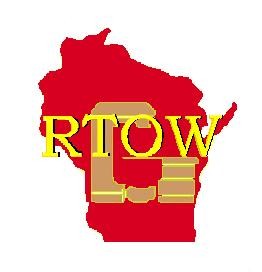 RTOW Fall Meeting Registration Form October 26, 2013Hosted by St Vincent’s Hospital Held at St Vincent’s Hospital in Heritage Rm A (3rd Floor)835 S Van Buren St Green Bay, WI 54301Name:  	______________________________Address:  	____________________________	      	____________________________Telephone:  (H) _______________ 	(W) ______________Email:  	_______________________________Registration Fees:Advance registration by October 11, 2013: 	Late or On-Site registration (after 10/11):	Member:		$30.00         		Member:		$50.00	Non-Member:               $60.00			Non-Member:		$80.00	Student Member:	$15.00			Student Member: 	$25.00	Student Non-Member:	$25.00			Student Non-Member	$45.00Please indicate the following:	Luncheon/Business Meeting (vegetarian options available)	___I will be attendingHotel: Aloft Hotel465 Pilgrim Way                    Rate: $85 (single or double)Green Bay, WI 54304     		Telephone: 920-884-0800  (By 9/25)To register, please make checks payable to RTOW, Inc. and send to:	Erica Stehsel	134 S Platten St	Green Bay, WI 54303***Reminder*** Please do not send membership application with this form.